     Application for copyright permission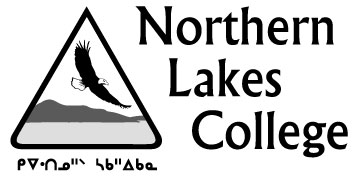 Copyright holder information  (check “Terms of use” or “Legal notices”):Company name:	      Address:	Email contact, if available: 	Exact description of item:Item title:	Item type (eg. book, pamphlet, photograph, artwork, web content):      Full publication information.  Provide a full citation, including page numbers and specific content information.  Include item identification (eg. ISBN for book, web address.)
Description of proposed use:Where will the item be used? 
(eg. class instruction, meeting, presentation, advertising, research paper or presentation.)  When will the item be used?  (Date or range of dates):      How will the item be used? 
(eg.  Moodle, website, Collaborate, PDF, printout, Power Point, poster.)If online, is the site password protected?        	         What is the purpose of the use of the item?  (eg. Educational, non-profit, for profit?  Include a course ID or description if appropriate.)  Statement on profit:Will handouts be produced and sold?                                        	        Will profit be derived from the use of the material?                        Applicant’s contact informationFaculty and staff:Name:	Position:	 Address:	Phone:	Email:	Students:Name:	Program of study / course:	Address:	Phone:	Email:	APPLICANTS:PLEASE SEND A COPY OF ALL COPYRIGHT REQUESTS AND PERMISSIONS, GRANTED OR REFUSED, TO THE COPYRIGHT OFFICER FOR FILING.  IT IS COLLEGE POLICY THAT THESE ARE KEPT ON FILE IN THE LIBRARY. SEND TO: THOMASS@NORTHERNLAKESCOLLEGE.CA